Year 1 Wellbeing Day – Friday 12th February 2021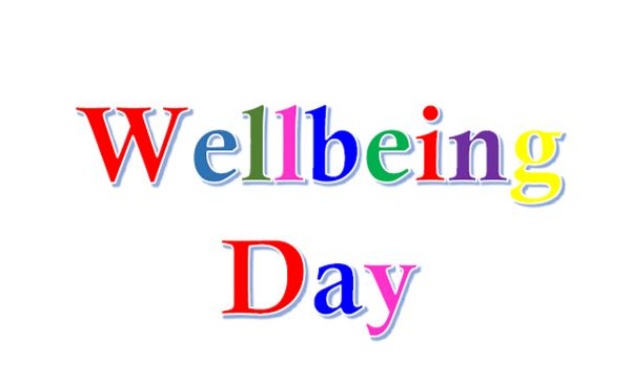 9:00 – 9:30 Music on Teams9:30 – 10:00 Catch up with Mrs Bowen on Teams10:00 – What activity are you going to be doing today?  Are you doing a project as a family? Are you making something? Are you learning a new skill?Please find some ideas in the files - (nb some were planned for a week)Remember not to be using a screen!Looking forward to seeing your photos.Have fun, Mrs Bowen and Mrs Coe.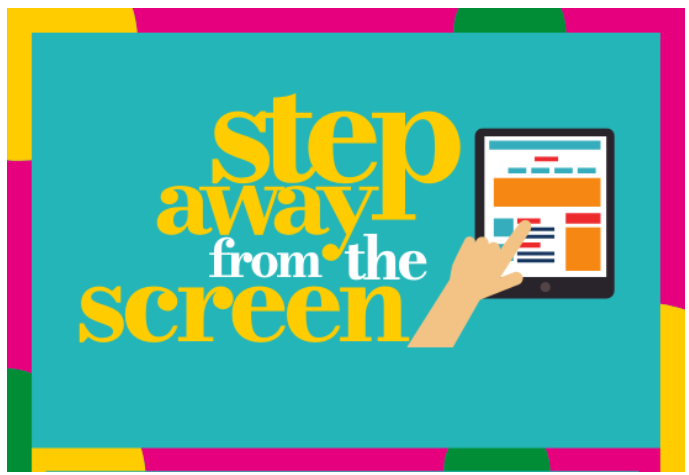 